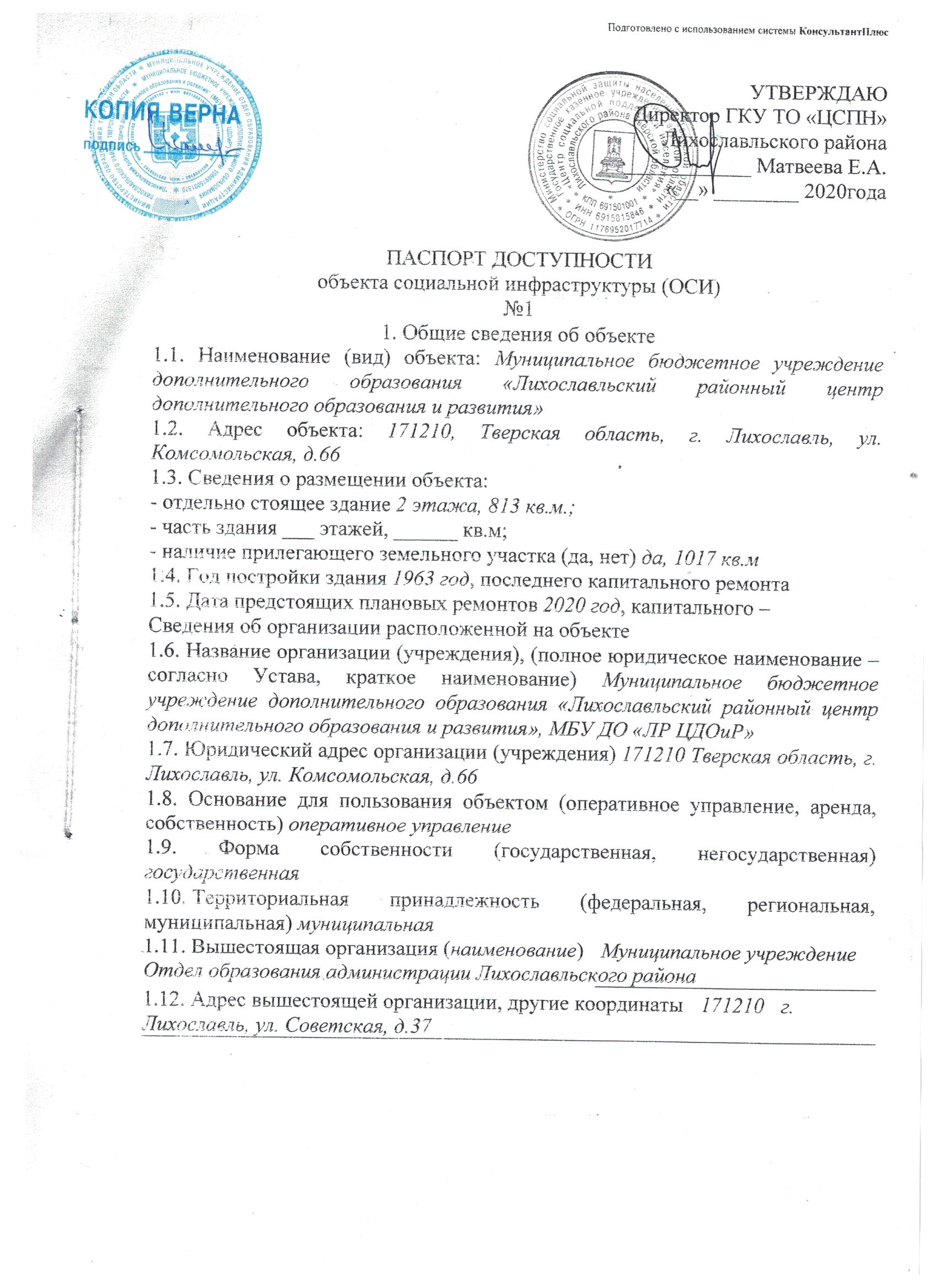 2. Характеристика деятельности организации на объекте
(по обслуживанию населения)2.1. Сфера деятельности (здравоохранение, образование, социальная защита, физическая культура и спорт, культура, связь и информация, транспорт, жилой фонд, потребительский рынок и сфера услуг, другое)                                образование2.2. Виды оказываемых услуг : предоставление бесплатного дополнительного образования детей 2.3. Форма оказания услуг: (на объекте, с длительным пребыванием, в т.ч. проживанием, на дому, дистанционно)   на объекте2.4. Категории обслуживаемого населения по возрасту: (дети, взрослые трудоспособного возраста, пожилые; все возрастные категории)  дети2.5. Категории обслуживаемых инвалидов: инвалиды, передвигающиеся на коляске, инвалиды с нарушениями опорно-двигательного аппарата; нарушениями зрения, нарушениями слуха, нарушениями умственного развития2.6. Плановая мощность: посещаемость (количество обслуживаемых в день), вместимость, пропускная способность  200 учащихся,  2.7. Участие в исполнении ИПР инвалида, ребенка-инвалида (да, нет)
да3. Состояние доступности объекта3.1. Путь следования к объекту пассажирским транспортом (описать маршрут движения с использованием пассажирского транспорта)
Маршрут движения по тротуарам, использовать пассажирский транспорт нет необходимости	,наличие адаптированного пассажирского транспорта к объекту
нет3.2. Путь к объекту от ближайшей остановки пассажирского транспорта:3.2.1. расстояние до объекта от остановки транспорта  	100	м3.2.2. время движения (пешком)  	5	мин.3.2.3. наличие выделенного от проезжей части пешеходного пути (да, нет)
3.2.4. Перекрестки: нерегулируемые; регулируемые, со звуковой сигнализацией, таймером; нет3.2.5. Информация на пути следования к объекту: акустическая, тактильная, визуальная; нет3.2.6. Перепады высоты на пути: есть, нет (описать)  Их обустройство для инвалидов на коляске: да, нет 3.3. Организация доступности объекта для инвалидов – форма обслуживания ** Указывается один из вариантов: “А”, “Б”, “ДУ”, “ВНД”.3.4. Состояние доступности основных структурно-функциональных зон** Указывается: ДП-В – доступно полностью всем; ДП-И (К, О, С, Г, У) – доступно полностью избирательно (указать категории инвалидов); ДЧ-В – доступно частично всем; ДЧ-И (К, О, С, Г, У) – доступно частично избирательно (указать категории инвалидов); ДУ – доступно условно, ВНД – временно недоступно.3.5. Итоговое заключение о состоянии доступности ОСИ: ДУобъект условно доступен для инвалидов с нарушениями умственного развития, доступен частично для инвалидов с нарушениями опорно-двигательного аппарата, с нарушение зрения и слуха 4. Управленческое решение4.1. Рекомендации по адаптации основных структурных элементов объекта* Указывается один из вариантов (видов работ): не нуждается; ремонт (текущий, капитальный); индивидуальное решение с ТСР; технические решения невозможны – организация альтернативной формы обслуживания.4.2. Период проведения работ 2020 - 2030 годв рамках исполнения «Доступная среда» на 2020 год, а) Разработка ПСД, б) приступить к работам в 2020 году(указывается наименование документа: программы, плана)4.3. Ожидаемый результат (по состоянию доступности) после выполнения работ по адаптации: частично доступна всемОценка результата исполнения программы, плана (по состоянию доступности)  4.4. Для принятия решения требуется, не требуется (нужное подчеркнуть):СогласованиеИмеется заключение уполномоченной организации о состоянии доступности объекта (наименование документа и выдавшей его организации, дата), прилагаетсяГБУ «Тверской РЦЦС»4.5. Информация размещена (обновлена) на Карте доступности субъекта Российской Федерации дата  (наименование сайта, портала)5. Особые отметкиПаспорт сформирован на основании:2. Акта обследования объекта: № акта   13. Решение комиссии____________ 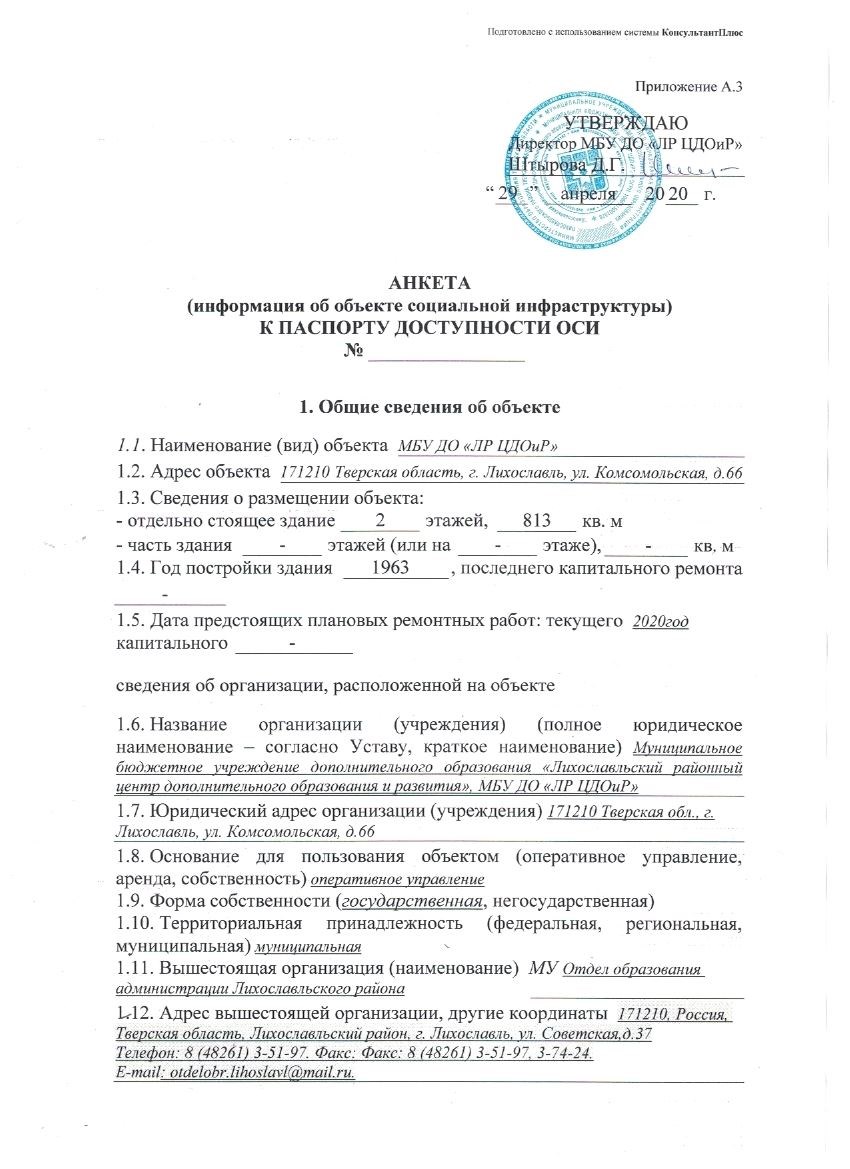 2. Характеристика деятельности организации на объекте2.1. Сфера деятельности (здравоохранение, образование, социальная защита, физическая культура и спорт, культура, связь и информация, транспорт, жилой фонд, потребительский рынок и сфера услуг, другое)образование2.2. Виды оказываемых услуг  Предоставление бесплатного дополнительного образования детей2.3. Форма оказания услуг: (на объекте, с длительным пребыванием, в т.ч. проживанием, на дому, дистанционно) на объекте     2.4. Категории обслуживаемого населения по возрасту: (дети, взрослые трудоспособного возраста, пожилые; все возрастные категории) дети2.5. Категории обслуживаемых инвалидов: инвалиды, передвигающиеся на коляске, инвалиды с нарушениями опорно-двигательного аппарата; нарушениями зрения, нарушениями слуха, нарушениями умственного развития: инвалиды, передвигающиеся на коляске, инвалиды с нарушениями опорно-двигательного аппарата; нарушениями зрения, нарушениями слуха, нарушениями умственного развития2.6. Плановая мощность: посещаемость (количество обслуживаемых в день), вместимость, пропускная способность  200чел.2.7. Участие в исполнении ИПР инвалида, ребенка-инвалида (да, нет)3. Состояние доступности объекта для инвалидов
и других маломобильных групп населения (МГН)3.1. Путь следования к объекту пассажирским транспортом (описать маршрут движения с использованием пассажирского транспорта)
Маршрут движения по тротуарам, использовать пассажирский транспорт нет необходимости	,наличие адаптированного пассажирского транспорта к объекту
-3.2. Путь к объекту от ближайшей остановки пассажирского транспорта:3.2.1. расстояние до объекта от остановки транспорта              100	м3.2.2. время движения (пешком)  	5	мин.3.2.3. наличие выделенного от проезжей части пешеходного пути (да, нет)
3.2.4. Перекрестки: нерегулируемые; регулируемые, со звуковой сигнализацией, таймером; нет3.2.5. Информация на пути следования к объекту: акустическая, тактильная, визуальная; нет 3.2.6. Перепады высоты на пути: нет (Их обустройство для инвалидов на коляске: нет3.3. Вариант организации доступности ОСИ (формы обслуживания)* * Указывается один из вариантов: “А”, “Б”, “ДУ”, “ВНД”.4. Управленческое решение (предложения по адаптации основных структурных элементов объекта)* Указывается один из вариантов (видов работ): не нуждается; ремонт (текущий, капитальный); индивидуальное решение с ТСР; технические решения невозможны – организация альтернативной формы обслуживания.Размещение информации на Карте доступности субъекта Российской Федерации согласовано  (подпись, Ф.И.О., должность; координаты для связи уполномоченного представителя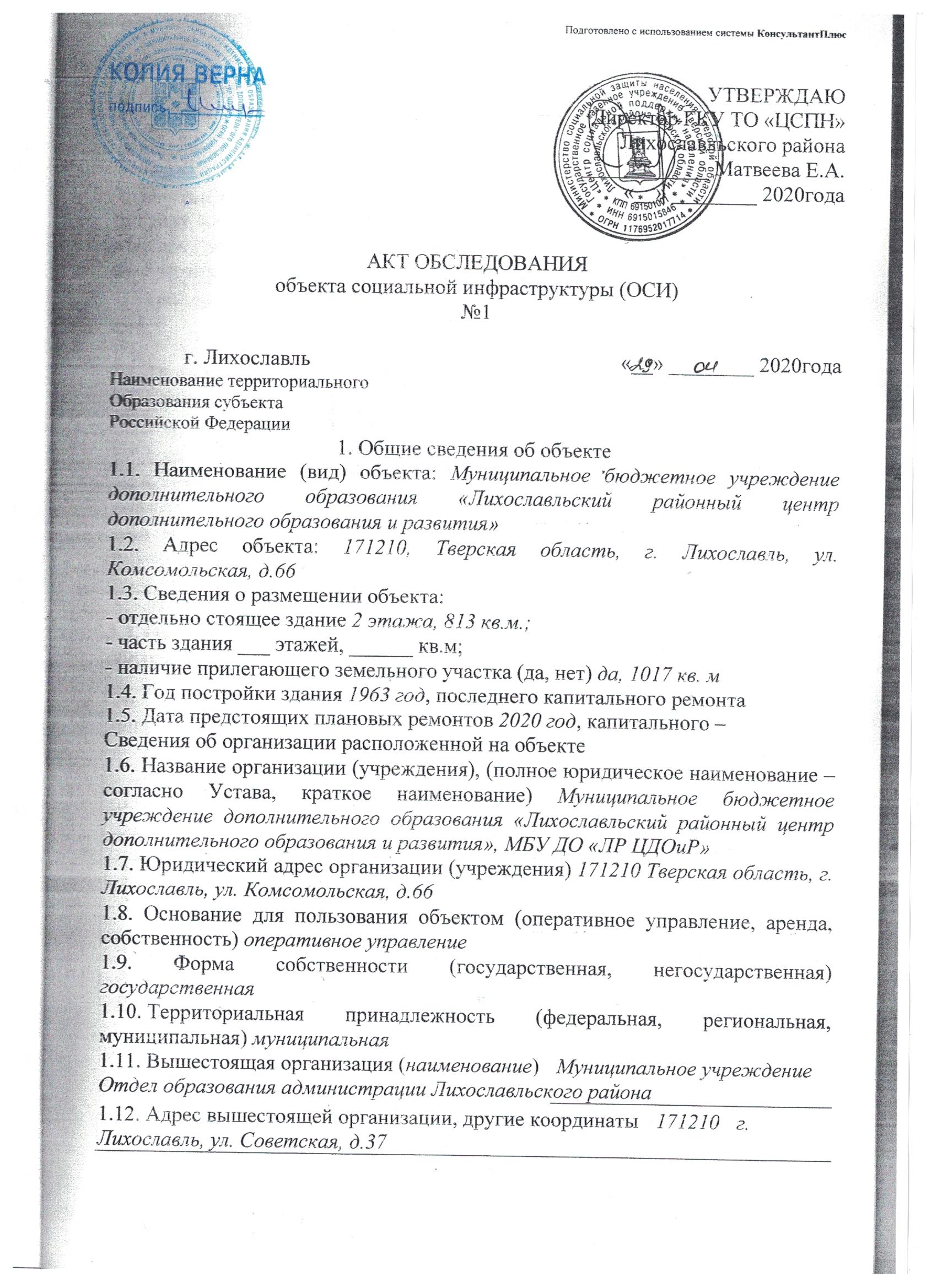 1.3. Сведения о размещении объекта:- отдельно стоящее здание 2 этажа, 813 кв.м.;- часть здания ___ этажей, ______ кв.м;- наличие прилегающего земельного участка (да, нет) да, 1017 кв.м1.4. Год постройки здания 1963 год, последнего капитального ремонта 1.5. Дата предстоящих плановых ремонтов 2020 год, капитального – Сведения об организации расположенной на объекте1.6. Название организации (учреждения), (полное юридическое наименование – согласно Устава, краткое наименование) Муниципальное бюджетное учреждение дополнительного образования «Лихославльский районный центр дополнительного образования и развития», МБУ ДО «ЛР ЦДОиР»1.7. Юридический адрес организации (учреждения) 171210 Тверская область, г. Лихославль, ул. Комсомольская, д.661.8. Основание для пользования объектом (оперативное управление, аренда, собственность) оперативное управление1.9. Форма собственности (государственная, негосударственная) государственная1.10. Территориальная принадлежность (федеральная, региональная, муниципальная) муниципальная 1.11. Вышестоящая организация (наименование)  Муниципальное учреждение Отдел образования администрации Лихославльского района1.12. Адрес вышестоящей организации, другие координаты  171210  г. Лихославль, ул. Советская, д.37 2. Характеристика деятельности организации на объекте
Дополнительная информация       образование3. Состояние доступности объекта3.1. Путь следования к объекту пассажирским транспортом (описать маршрут движения с использованием пассажирского транспорта)
Маршрут движения по тротуарам, использовать пассажирский транспорт нет необходимости	,наличие адаптированного пассажирского транспорта к объекту
нет3.2. Путь к объекту от ближайшей остановки пассажирского транспорта:3.2.1. расстояние до объекта от остановки транспорта  	100	м3.2.2. время движения (пешком)  	5	мин.3.2.3. наличие выделенного от проезжей части пешеходного пути (да, нет)
3.2.4. Перекрестки: нерегулируемые; регулируемые, со звуковой сигнализацией, таймером; нет3.2.5. Информация на пути следования к объекту: акустическая, тактильная, визуальная; нет3.2.6. Перепады высоты на пути: есть, нет (описать)  Их обустройство для инвалидов на коляске: да, нет 3.3. Организация доступности объекта для инвалидов – форма обслуживания ** Указывается один из вариантов: “А”, “Б”, “ДУ”, “ВНД”.3.4. Состояние доступности основных структурно-функциональных зон** Указывается: ДП-В – доступно полностью всем; ДП-И (К, О, С, Г, У) – доступно полностью избирательно (указать категории инвалидов); ДЧ-В – доступно частично всем;
ДЧ-И (К, О, С, Г, У) – доступно частично избирательно (указать категории инвалидов);
ДУ – доступно условно; ВНД – недоступно.3.5. ИТОГОВОЕ ЗАКЛЮЧЕНИЕ о состоянии доступности ОСИ:
объект условно доступен для инвалидов с нарушениями умственного развития, доступен частично для инвалидов с нарушениями опорно-двигательного аппарата, условно доступен для инвалидов с нарушение слуха и зрения4. Управленческое решение (предложения по адаптации основных структурных элементов объекта)4.1. Рекомендации по адаптации основных структурных элементов объекта:* Указывается один из вариантов (видов работ): не нуждается; ремонт (текущий, капитальный); индивидуальное решение с ТСР; технические решения невозможны – организация альтернативной формы обслуживания.4.2. Период проведения работ 2020 - 2030 годв рамках исполнения «Доступная среда» на 2020 год, а) Разработка ПСД, б) приступить к работам в 2020 году(указывается наименование документа: программы, плана)4.3. Ожидаемый результат (по состоянию доступности) после выполнения работ по адаптации: частично доступна всемОценка результата исполнения программы, плана (по состоянию доступности)  4.4. Для принятия решения требуется, не требуется (нужное подчеркнуть):4.4.1. согласование на комиссии не требуется(наименование Комиссии по координации деятельности в сфере обеспечения доступной среды жизнедеятельности для инвалидов и МГН)4.4.2. согласование работ с надзорными  органами (сфере проектирования и строительства, архитектуры, охраны памятников, другое – указать)Разработка ПСД4.4.3. техническая экспертиза: разработка проектно-сметной документации4.4.4. согласование с вышестоящей организацией (собственником объекта)4.4.5.согласование с общественными организациями инвалидов:ТРОО Общероссийской общественной организации инвалидов «Всероссийское общество глухих», ТРОО Общероссийской общественной организации инвалидов «Всероссийское Ордена Трудового Красного знамени общества слепых», ТОО Общероссийской общественной организации «Всероссийского общества инвалидов».4.4.6. другое нетИмеется заключение уполномоченной организации о состояни доступности объекта (наименование документа и выдавших его организации, дата) нет4.7. Информация может быть размещена (обновлена) на Карте доступности субъекта Российской Федерации:http://fcr.darts.proitr.ru/5. Особые отметкиПРИЛОЖЕНИЯ:Результаты обследования: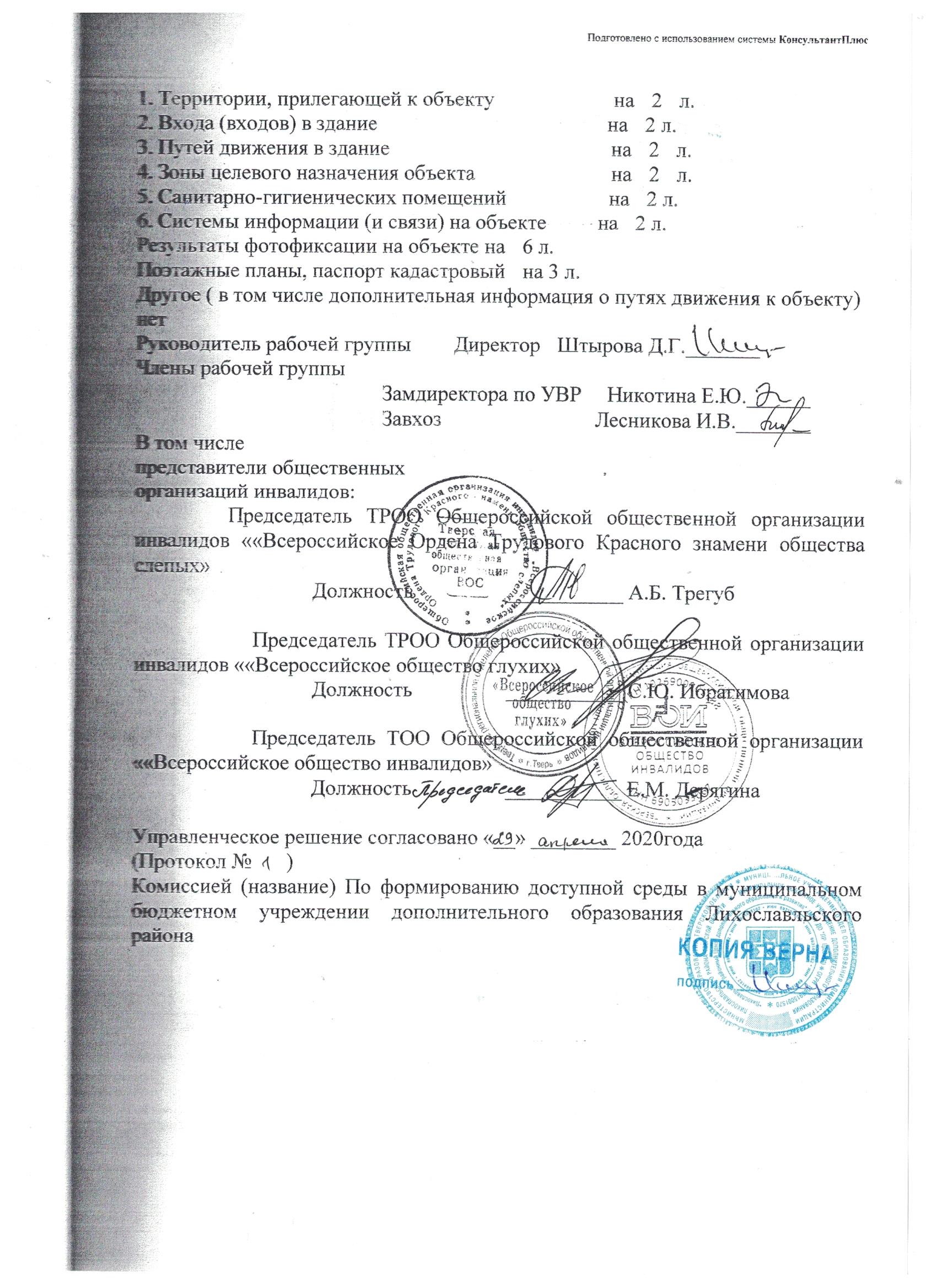 Приложение 1к Акту обследования ОСИк паспорту доступности ОСИN1   от "28" апреля 2020 г.I. Результаты обследования:1. Территории, прилегающей к зданию (участка)МБУ ДО «ЛР ЦДОиР»171210 Тверская область, г. Лихославль, ул. Комсомольская, д.66Наименование объекта, адресII. Заключение по зоне:--------------------------------<*> Указывается: ДП-В - доступно полностью всем; ДП-И (К, О, С, Г, У) - доступно полностью избирательно (указать категории инвалидов); ДЧ-В - доступно частично всем; ДЧ-И (К, О, С, Г, У) - доступно частично избирательно (указать категории инвалидов); ДУ - доступно условно, ВНД - недоступно.<**> Указывается один из вариантов: не нуждается; ремонт (текущий, капитальный); индивидуальное решение с ТСР; технические решения невозможны - организация альтернативной формы обслуживания.Комментарий к заключению: __________________________________Приложение 2к Акту обследования ОСИк паспорту доступности ОСИN 1 от "21" апреля 2020 г.I. Результаты обследования:2. Входа (входов) в зданиеМБУ ДО «ЛР ЦДОиР»171210 Тверская область, г. Лихославль, ул. Комсомольская, д.66Наименование объекта, адресII. Заключение по зоне:--------------------------------<*> Указывается: ДП-В - доступно полностью всем; ДП-И (К, О, С, Г, У) - доступно полностью избирательно (указать категории инвалидов); ДЧ-В - доступно частично всем; ДЧ-И (К, О, С, Г, У) - доступно частично избирательно (указать категории инвалидов); ДУ - доступно условно, ВНД - недоступно.<**> Указывается один из вариантов: не нуждается; ремонт (текущий, капитальный); индивидуальное решение с ТСР; технические решения невозможны - организация альтернативной формы обслуживания.Комментарий к заключению: __________________________________Приложение 3к Акту обследования ОСИк паспорту доступности ОСИN 1 от "21" апреля 2020 г.I. Результаты обследования:3. Пути (путей) движения внутри здания(в т.ч. путей эвакуации)МБУ ДО «ЛР ЦДОиР»171210 Тверская область, г. Лихославль, ул. Комсомольская, д.66Наименование объекта, адресII. Заключение по зоне:--------------------------------<*> Указывается: ДП-В - доступно полностью всем; ДП-И (К, О, С, Г, У) - доступно полностью избирательно (указать категории инвалидов); ДЧ-В - доступно частично всем; ДЧ-И (К, О, С, Г, У) - доступно частично избирательно (указать категории инвалидов); ДУ - доступно условно, ВНД - недоступно.<**> Указывается один из вариантов: не нуждается; ремонт (текущий, капитальный); индивидуальное решение с ТСР; технические решения невозможны - организация альтернативной формы обслуживания.Комментарий к заключению: __________________________________Приложение 4(I)к Акту обследования ОСИк паспорту доступности ОСИN 1 от "21" апреля 2020 г.I. Результаты обследования:4. Зоны целевого назначения здания(целевого посещения объекта)Вариант I - зона обслуживания инвалидовМБУ ДО «ЛР ЦДОиР»171210 Тверская область, г. Лихославль, ул. Комсомольская, д.66Наименование объекта, адресII. Заключение по зоне:--------------------------------<*> Указывается: ДП-В - доступно полностью всем; ДП-И (К, О, С, Г, У) - доступно полностью избирательно (указать категории инвалидов); ДЧ-В - доступно частично всем; ДЧ-И (К, О, С, Г, У) - доступно частично избирательно (указать категории инвалидов); ДУ - доступно условно, ВНД - недоступно.<**> Указывается один из вариантов: не нуждается; ремонт (текущий, капитальный); индивидуальное решение с ТСР; технические решения невозможны - организация альтернативной формы обслуживания.Комментарий к заключению: __________________________________Приложение 5к Акту обследования ОСИк паспорту доступности ОСИN 1 от "21" апреля 2020 г.I. Результаты обследования:5. Санитарно-гигиенических помещенийМБУ ДО «ЛР ЦДОиР»171210 Тверская область, г. Лихославль, ул. Комсомольская, д.66Наименование объекта, адресII. Заключение по зоне:------------------------------<*> Указывается: ДП-В - доступно полностью всем; ДП-И (К, О, С, Г, У) - доступно полностью избирательно (указать категории инвалидов); ДЧ-В - доступно частично всем; ДЧ-И (К, О, С, Г, У) - доступно частично избирательно (указать категории инвалидов); ДУ - доступно условно, ВНД - недоступно.<**> Указывается один из вариантов: не нуждается; ремонт (текущий, капитальный); индивидуальное решение с ТСР; технические решения невозможны - организация альтернативной формы обслуживания.Комментарий к заключению: __________________________________Приложение 6к Акту обследования ОСИк паспорту доступности ОСИN 1 от "21" апреля 2020 г.I. Результаты обследования:6. Системы информации на объектеМБУ ДО «ЛР ЦДОиР»171210 Тверская область, г. Лихославль, ул. Комсомольская, д.66Наименование объекта, адресII. Заключение по зоне:--------------------------------<*> Указывается: ДП-В - доступно полностью всем; ДП-И (К, О, С, Г, У) - доступно полностью избирательно (указать категории инвалидов); ДЧ-В - доступно частично всем; ДЧ-И (К, О, С, Г, У) - доступно частично избирательно (указать категории инвалидов); ДУ - доступно условно, ВНД - недоступно.<**> Указывается один из вариантов: не нуждается; ремонт (текущий, капитальный); индивидуальное решение с ТСР; технические решения невозможны - организация альтернативной формы обслуживания.Комментарий к заключению: __________________________________Результаты фотофиксации на объектеФото 1: Территория, прилегающая к зданию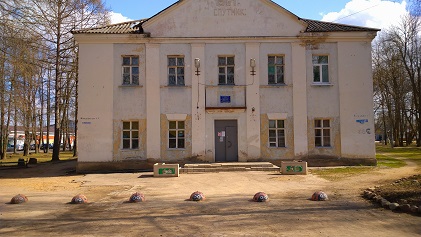 Фото 2: Лестница (наружная)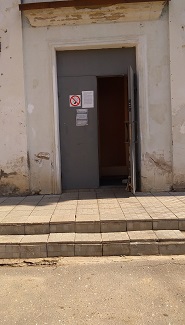 Фото 3: Входная площадка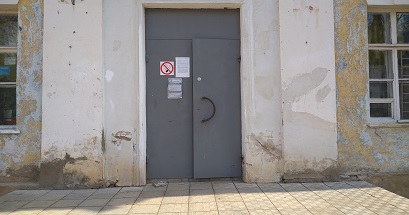 Фото 4: Дверь (входная)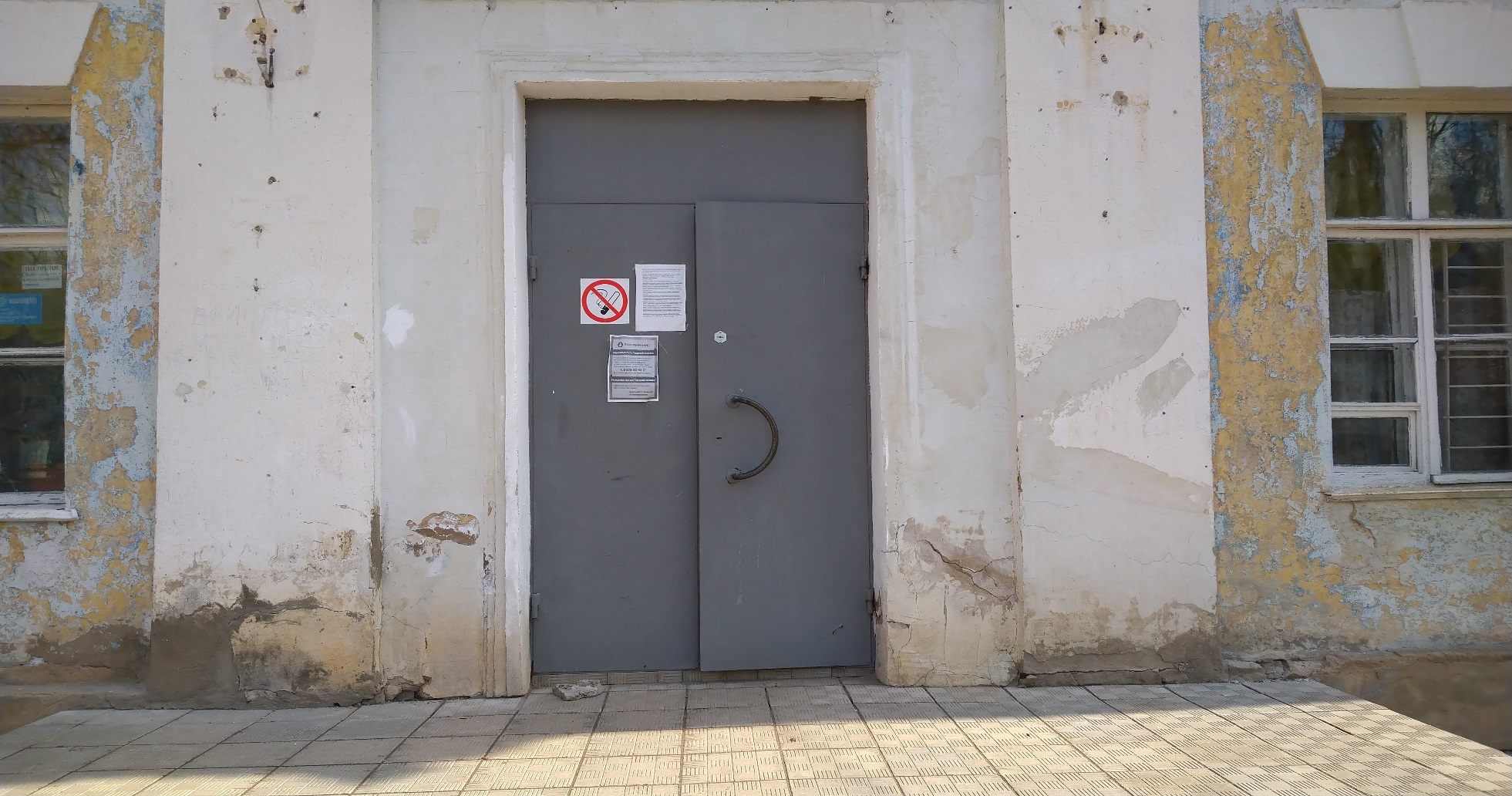 Фото 5: Тамбур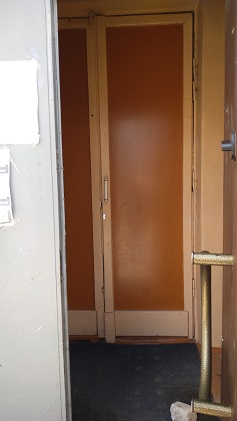 Фото 6.1.: Коридор                            Фото 6.2: Зона ожидания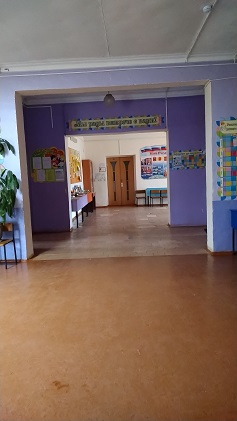 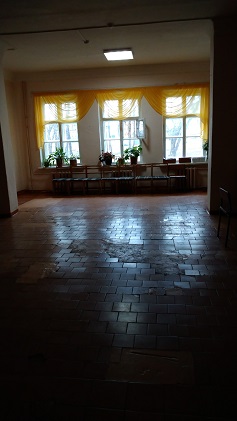 Фото 7.1. Лестница на 2 этаж (левая)       Фото 7.2. Лестница на 2 этаж (правая)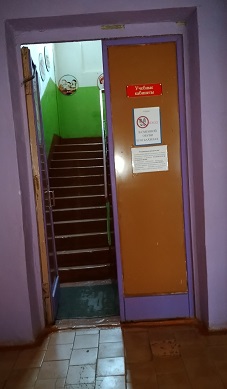 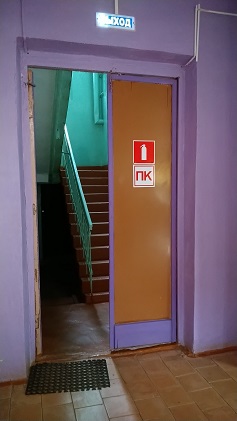 Фото 8: Дверь межкомнатная                      Фото 9. Зона целевого в зону   использования                                целевого назначения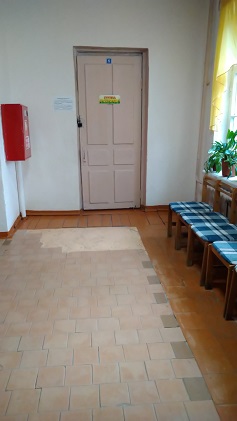 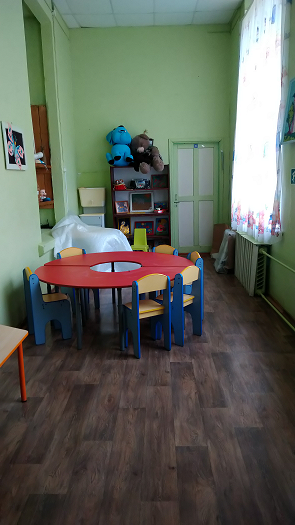 Фото 10 Туалетная комната           Фото 11 Туалетная комната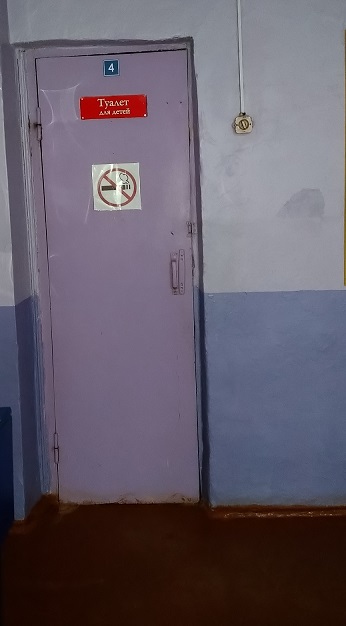 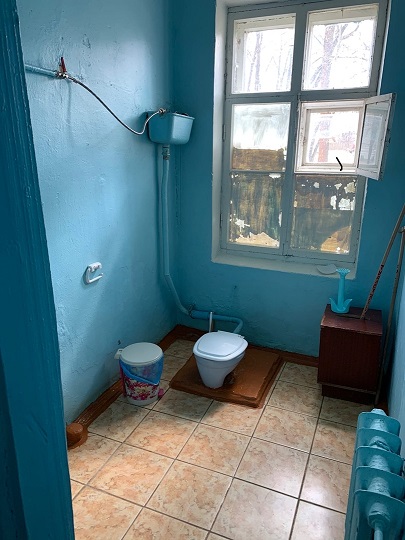 Фото 12: Гардеробная комната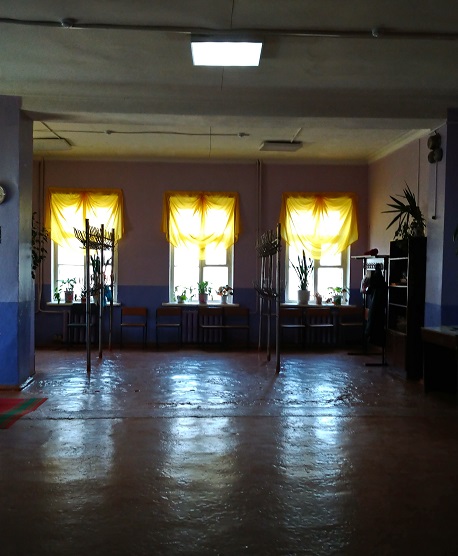 Поэтажные планы, паспорт БТИПоэтажные план 1 этаж, часть 1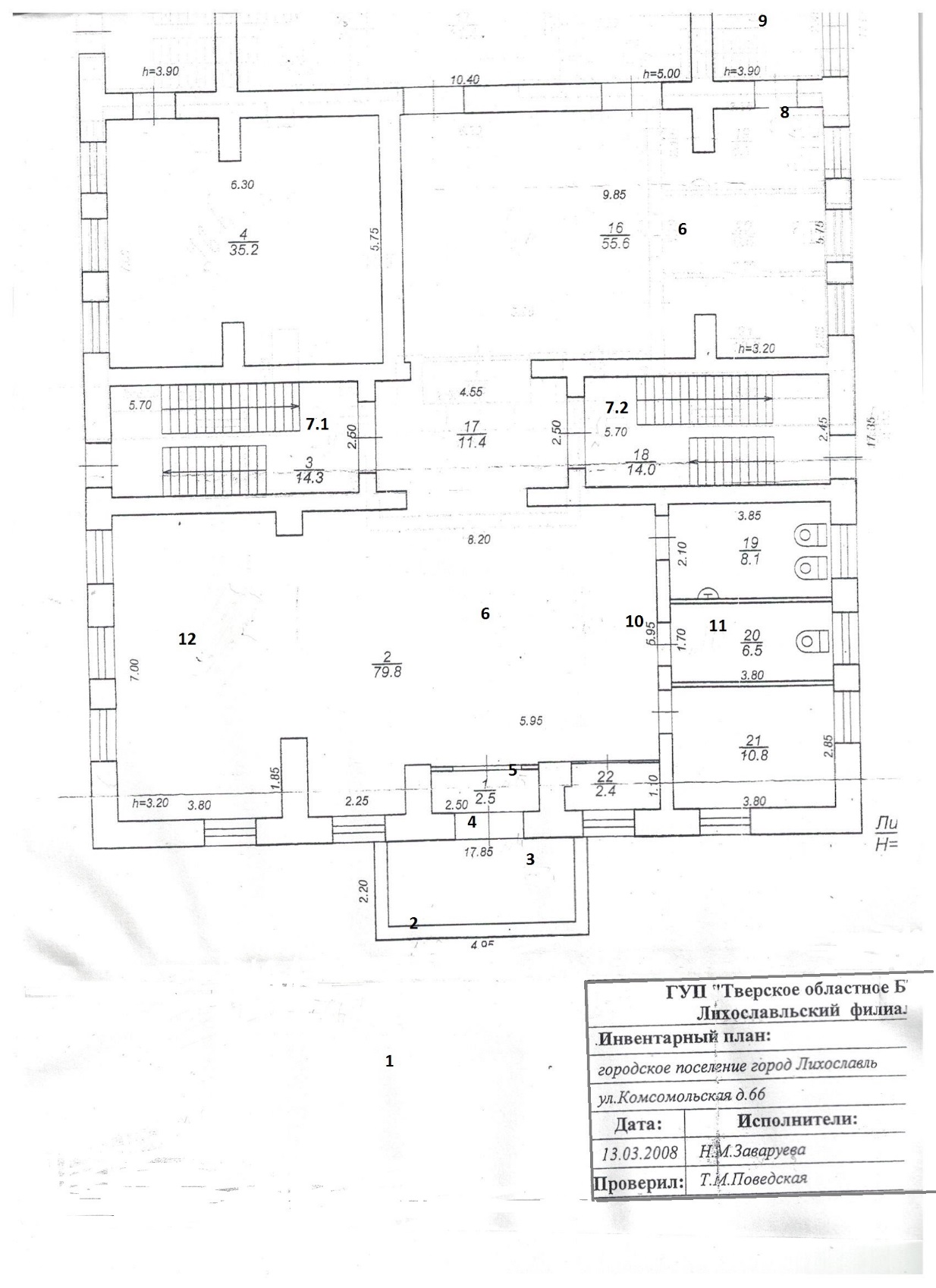 Поэтажные план 1 этаж, часть 2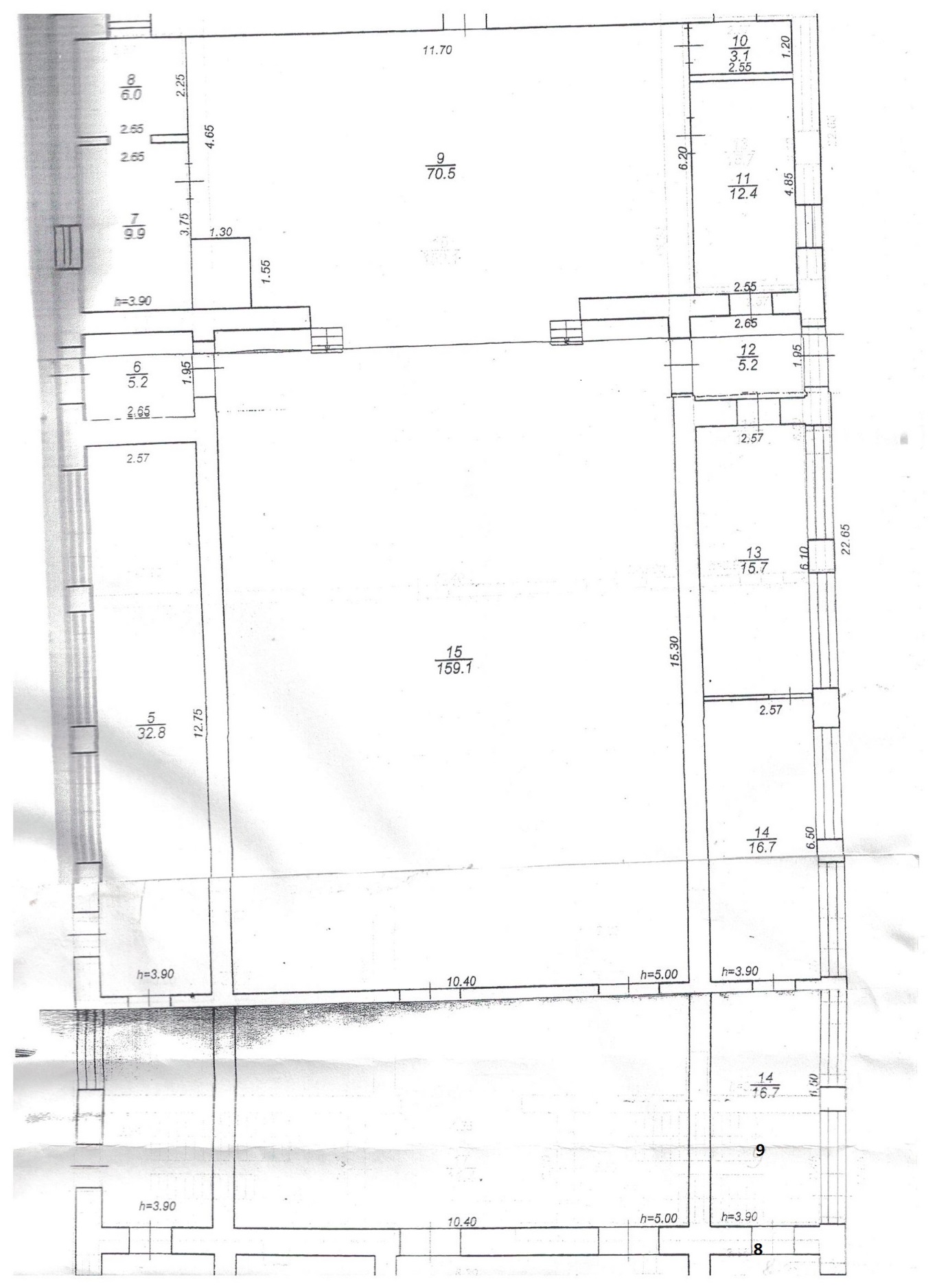 Поэтажные план 2 этаж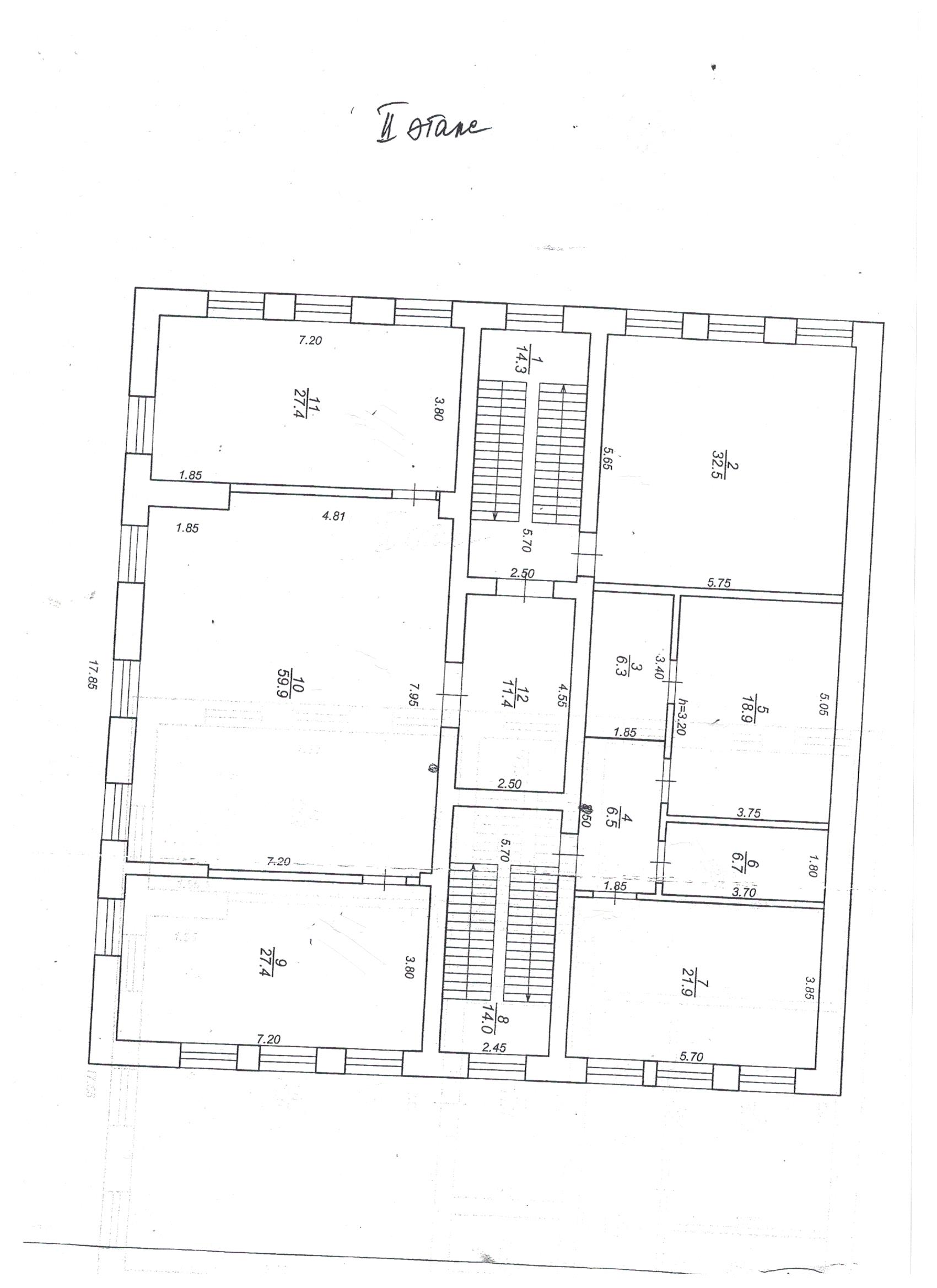 №п/пКатегория инвалидов(вид нарушения)Вариант организации доступности объекта(формы обслуживания)*1Все категории инвалидов и МГНДУв том числе инвалиды:2передвигающиеся на креслах-коляскахДУ3с нарушениями опорно-двигательного аппаратаДУ4с нарушениями зренияДУ5с нарушениями слухаДУ6с нарушениями умственного развитияА№
п/пОсновные структурно-функциональные зоныСостояние
доступности, в том числе для основных категорий инвалидов **1Территория, прилегающая к зданию (участок)ДЧ-В(К, О, С, Г, У)2Вход (входы) в зданиеДЧ-И (К,О,С,Г,У)3Путь (пути) движения внутри здания (в т.ч. пути эвакуации)ДЧ-И (Г, У), ДУ – С, К, О4Зона целевого назначения здания (целевого посещения объекта)ДЧ-И (Г, У), ДУ – С, К, О5Санитарно-гигиенические помещенияДУ6Система информации и связи (на всех зонах)ВНД7Пути движения к объекту (от остановки транспорта)ДУ№№ п/пОсновные структурно-функциональные
зоны объектаРекомендации по адаптации объекта
(вид работы)*1Территория, прилегающая к зданию (участок)Капитальный ремонт2Вход (входы) в зданиеЗамена входной группы, пандусы3Путь (пути) движения внутри здания
(в т.ч. пути эвакуации)Косметический ремонт, замена межкомнатной двери в зону целевого использования4Зона целевого назначения здания (целевого посещения объекта)Косметический ремонт, оснащение зоны целевого использования оборудованием5Санитарно-гигиенические помещенияКапитальный ремонт6Система информации на объекте
(на всех зонах)Индивидуальное решение ТСР7Пути движения к объекту (от остановки транспорта)Капитальный ремонт8Все зоны и участкиКапитальный ремонт1. Анкеты (информации об объекте) от“28”апреля2020г.от “28”апреляг.от “28”апреляг.№п/пКатегория инвалидов(вид нарушения)Вариант организации доступности объекта1Все категории инвалидов и МГНДУв том числе инвалиды:2передвигающиеся на креслах-коляскахДУ3с нарушениями опорно-двигательного аппаратаДУ4с нарушениями зренияДУ5с нарушениями слухаДУ6с нарушениями умственного развитияА№ п/пОсновные структурно-функциональные
зоны объектаРекомендации по адаптации объекта
(вид работы)*1Территория, прилегающая к зданию (участок)Капитальный ремонт2Вход (входы) в зданиеЗамена входной группы, пандусы съемные3Путь (пути) движения внутри здания
(в т.ч. пути эвакуации)Косметический ремонт, замена межкомнатной двери в зону целевого использования4Зона целевого назначения здания (целевого посещения объекта)Косметический ремонт, оснащение зоны целевого использования оборудованием5Санитарно-гигиенические помещенияКапитальный ремонт6Система информации на объекте
(на всех зонах)Индивидуальное решение ТСР7Пути движения  к объекту (от остановки транспорта)Капитальный ремонт8Все зоны и участкиКапитальный ремонт№п/пКатегория инвалидов(вид нарушения)Вариант организации доступности объекта(формы обслуживания)*1Все категории инвалидов и МГНДУв том числе инвалиды:2передвигающиеся на креслах-коляскахДУ3с нарушениями опорно-двигательного аппаратаДУ4с нарушениями зренияДУ5с нарушениями слухаДУ6с нарушениями умственного развитияА№ п/пОсновные структурно-функциональные зоныСостояние доступности,
в том числе для основных категорий инвалидов **ПриложениеПриложение№ п/пОсновные структурно-функциональные зоныСостояние доступности,
в том числе для основных категорий инвалидов **№ на плане№
фото1Территория, прилегающая к зданию (участок)ДП-В(К, О, С, Г, У)112Вход (входы) в зданиеДЧ-И( К,О,С,Г, У)443Путь (пути) движения внутри здания (в т.ч. пути эвакуации)ДЧ-В444Зона целевого назначения здания (целевого посещения объекта)ДИ-Ч (Г,У), ДУ995Санитарно-гигиенические помещенияДУ10,1110,116Система информации и связи (на всех зонах)ДУ7Пути движения к объекту (от остановки транспорта)ДЧ-В(К, О, С, Г, У)№ п/пОсновные структурно-функциональные
зоны объектаРекомендации по адаптации объекта
(вид работы)*1Территория, прилегающая к зданию (участок)Капитальный ремонт2Вход (входы) в зданиеЗамена входной группы, пандусы съемные3Путь (пути) движения внутри здания
(в т.ч. пути эвакуации)Косметический ремонт, замена межкомнатной двери в зону целевого использования4Зона целевого назначения здания (целевого посещения объекта)Косметический ремонт, оснащение зоны целевого использования оборудованием5Санитарно-гигиенические помещенияКапитальный ремонт6Система информации на объекте
(на всех зонах)Индивидуальное решение ТСР7Пути движения  к объекту (от остановки транспорта)Капитальный ремонт8Все зоны и участкиКапитальный ремонт N п/пНаименование функционально-планировочного элемента    Наличие элементаНаличие элементаНаличие элемента   Выявленные      нарушения      и замечания      Выявленные      нарушения      и замечания    Работы по   адаптации    объектов   Работы по   адаптации    объектов   N п/пНаименование функционально-планировочного элемента    есть/ нет N на плане N  фотоСодер-жание Значимо  для инва-лида (ка-тегория) Содер-жание Виды работ1.1Вход (входы) на территорию нетнетвсенет1.2Путь (пути) движения на    территории                 есть11Неровности, частично отсутствие асфальтового покрытия.Отсутствуют сигнальные и направляющие полосы, так же акустическая, тактильная и визуальная информация на пути следования к объектувсеПривести в соответствие с действующими нормамиКапитальный ремонт1.3Лестница (наружная)        нетнетнет1.4Пандус (наружный)          нетнетнет1.5Автостоянка и парковка     Не предусмотренанетнетОБЩИЕ требования к зоне    нетнетКапитальный ремонтНаименование структурно-функциональной зоны         Состояние     доступности <*>  (к пункту 3.4Акта обследования      ОСИ)       ПриложениеПриложение  Рекомендации по    адаптации (вид      работы) <**> к пункту 4.1 Акта  обследования ОСИ  Наименование структурно-функциональной зоны         Состояние     доступности <*>  (к пункту 3.4Акта обследования      ОСИ)       N на плане N  фото  Рекомендации по    адаптации (вид      работы) <**> к пункту 4.1 Акта  обследования ОСИ  Территории, прилегающей к зданию (участка)ДП-В(К, О, С, Г, У)11Капитальный ремонт N п/пНаименование функционально-планировочного элемента    Наличие элементаНаличие элементаНаличие элемента   Выявленные      нарушения      и замечания      Выявленные      нарушения      и замечания    Работы по   адаптации    объектов   Работы по   адаптации    объектов   N п/пНаименование функционально-планировочного элемента    есть/ нет N на плане N  фотоСодер-жание Значимо  для инва-лида (ка-тегория) Содер-жание Виды работ2.1Лестница (наружная)        есть22Высота менее 0,45мОтсутствие контрастной маркировки ступенейвсеПривести в соответствие с действующими нормамиКапитальный ремонт2.2Пандус (наружный)          нетвсеПриобретение выносного пандуса 2.3Входная площадка (перед дверью)                    есть33Отсутствие знака доступности, устройства вызова персоналавсеПривести в соответствие с нормамиПриобрение знака доступности, устройства вызова персонала2.4Дверь (входная)            есть44Ширина дверных проемов менее 0,9м, высота порога более3ммвсеОрганизовать сопровождение инвалидов на креслах-колясках, с паталогией вехних конечностей, нарушенимя зренияЗамена входной группы, ширина строки 0,9м, приобретение перекатного пандуса2.5Тамбур                     есть55Отсутствие тактильной плиткиК,О,СПриобретение противоскользящего коврика Замена тамбурной двери ширина строки 0,9м, без порогаОБЩИЕ требования к зоне    нетНаименование структурно-функциональной зоны         Состояние     доступности <*>  (к пункту 3.4Акта обследования      ОСИ)       ПриложениеПриложение  Рекомендации по    адаптации (вид     работы) <**> к   пункту 4.1 Акта   обследования ОСИ  Наименование структурно-функциональной зоны         Состояние     доступности <*>  (к пункту 3.4Акта обследования      ОСИ)       N на плане N  фото  Рекомендации по    адаптации (вид     работы) <**> к   пункту 4.1 Акта   обследования ОСИ  Вход (входы) в зданиеДЧ-И( К, О, С, Г, У)2,3,4,52,3,4,5,Замена дверей, приобретение противоскользящего коврика, пандуса N п/пНаименование функционально-планировочного элемента    Наличие элементаНаличие элементаНаличие элемента   Выявленные      нарушения      и замечания      Выявленные      нарушения      и замечания    Работы по   адаптации    объектов   Работы по   адаптации    объектов   N п/пНаименование функционально-планировочного элемента    есть/ нет N на плане N  фотоСодер-жание Значимо  для инва-лида (ка-тегория) Содер-жание Виды работ3.1Коридор (вестибюль, зона   ожидания, галерея, балкон) есть66.1,6.2Отсутствие тактильных направляющихОснастить тактильными направляющимиКапитальный ремонт3.2Лестница (внутри здания)   есть77.1,7.2Не используютсянет3.3Пандус (внутри здания)     нет)нетнет3.4Лифт пассажирский (или     подъемник)                 нетнетнет3.5Дверь                      есть88Порог, ширина 0,8мК,О,СМежкомнатная дверь в помещение целевого использования, ширина полотна 0,9м, без порогаЗамена межкомнатной двери без порога, текущий ремонт3.6Пути эвакуации (в т.ч. зоныбезопасности)              естьСовпадают с входом в зданиеК,О,СЗамена входной группы, ширина строки 0,9мЗамена входной группыОБЩИЕ требования к зоне    Нуждается в капитальном ремонтеНаименование структурно-функциональной зоны         Состояние     доступности <*>  (к пункту 3.4Акта обследования      ОСИ)       ПриложениеПриложение  Рекомендации по    адаптации (вид     работы) <**> к   пункту 4.1 Акта   обследования ОСИ  Наименование структурно-функциональной зоны         Состояние     доступности <*>  (к пункту 3.4Акта обследования      ОСИ)       N на плане N  фото  Рекомендации по    адаптации (вид     работы) <**> к   пункту 4.1 Акта   обследования ОСИ  Вход (входы) в зданиеДЧ-И (К, О, С, Г, У)Нуждается в ремонтеN п/пНаименование функционально-планировочного элемента    Наличие элементаНаличие элементаНаличие элемента   Выявленные      нарушения      и замечания      Выявленные      нарушения      и замечания    Работы по   адаптации    объектов   Работы по   адаптации    объектов  N п/пНаименование функционально-планировочного элемента    есть/ нет N на плане N  фотоСодер-жание Значимо  для инва-лида (ка-тегория) Содер-жание Виды работ4.1Кабинетная форма           обслуживания               есть99Отсутствие акустических средств для лиц с дефектами зрения и слуха. Пороги на входной двери более 30 ммвсеПриобретение оборудования для занятий с лицами умеющими дефекты зрения и слуха, установка межкомнатной двери без порогаТекущий ремонт,замена межкомнатной двери4.2Зальная форма обслуживания есть1010нет4.3Прилавочная форма          обслуживания               нетнет4.4Форма обслуживания с       перемещением по маршруту   нетнет4.5Кабина индивидуального     обслуживания               нетнетОБЩИЕ требования к зоне    Текущий ремонтНаименование структурно-функциональной зоны         Состояние     доступности <*>  (к пункту 3.4Акта обследования      ОСИ)       ПриложениеПриложение   Рекомендации       по адаптации     (вид работы) <**> к пункту 4.1 Акта  обследования ОСИ  Наименование структурно-функциональной зоны         Состояние     доступности <*>  (к пункту 3.4Акта обследования      ОСИ)       N на плане N  фото   Рекомендации       по адаптации     (вид работы) <**> к пункту 4.1 Акта  обследования ОСИ  Зона целевого назначения здания(целевого посещения объекта)ДЧ-И (К, О, С, Г, У)Приобретение оборудования для занятий, замена двери N п/пНаименование функционально-планировочного элемента    Наличие элементаНаличие элементаНаличие элемента   Выявленные      нарушения      и замечания      Выявленные      нарушения      и замечания    Работы по   адаптации    объектов   Работы по   адаптации    объектов   N п/пНаименование функционально-планировочного элемента    есть/ нет N на плане N  фотоСодер-жание Значимо  для инва-лида (ка-тегория) Содер-жание Виды работ5.1Туалетная комната          есть1111Недостаточно оснажена специальныим сантехническим оборудованиее, нет кнопки вызова, недостаточная ширина кабины и входной дверивсеИндивидуальное решение5.2Душевая/ванная комната     нет5.3Бытовая комната            (гардеробная)              есть1212ОБЩИЕ требования к зоне    Капитальный ремонтНаименование структурно-функциональной зоны         Состояние     доступности <*>  (к пункту 3.4Акта обследования      ОСИ)       ПриложениеПриложение   Рекомендации       по адаптации     (вид работы) <**> к пункту 4.1 Акта  обследования ОСИ  Наименование структурно-функциональной зоны         Состояние     доступности <*>  (к пункту 3.4Акта обследования      ОСИ)       N на плане N  фото   Рекомендации       по адаптации     (вид работы) <**> к пункту 4.1 Акта  обследования ОСИ  Санитарно-гигиенические помещенияДУ10,11,1210,11,12Капитальный ремонт N п/пНаименование функционально-планировочного элемента    Наличие элементаНаличие элементаНаличие элемента   Выявленные      нарушения      и замечания      Выявленные      нарушения      и замечания    Работы по   адаптации    объектов   Работы по   адаптации    объектов   N п/пНаименование функционально-планировочного элемента    есть/ нет N на плане N  фотоСодер-жание Значимо  для инва-лида (ка-тегория) Содер-жание Виды работ6.1Визуальные средства        нетУстановлены не в полном объемевсеТребуется установка визуальных средств средствКапитальный ремонт6.2Акустические средства      нетНе установленывсеТребуется установка акустических средствКапитальный ремон6.3Тактильные средства        нетНе установленывсеТактильные направляющие полосыКапитальный ремонтОБЩИЕ требования к зоне    Индивидуальное решение с ТРСНаименование структурно-функциональной зоны         Состояние     доступности <*>  (к пункту 3.4Акта обследования      ОСИ)       ПриложениеПриложение   Рекомендации       по адаптации     (вид работы) <**> к пункту 4.1 Акта  обследования ОСИ  Наименование структурно-функциональной зоны         Состояние     доступности <*>  (к пункту 3.4Акта обследования      ОСИ)       N на плане N  фото   Рекомендации       по адаптации     (вид работы) <**> к пункту 4.1 Акта  обследования ОСИ  Системы информации на объектеИндивидуальное решение с ТРС